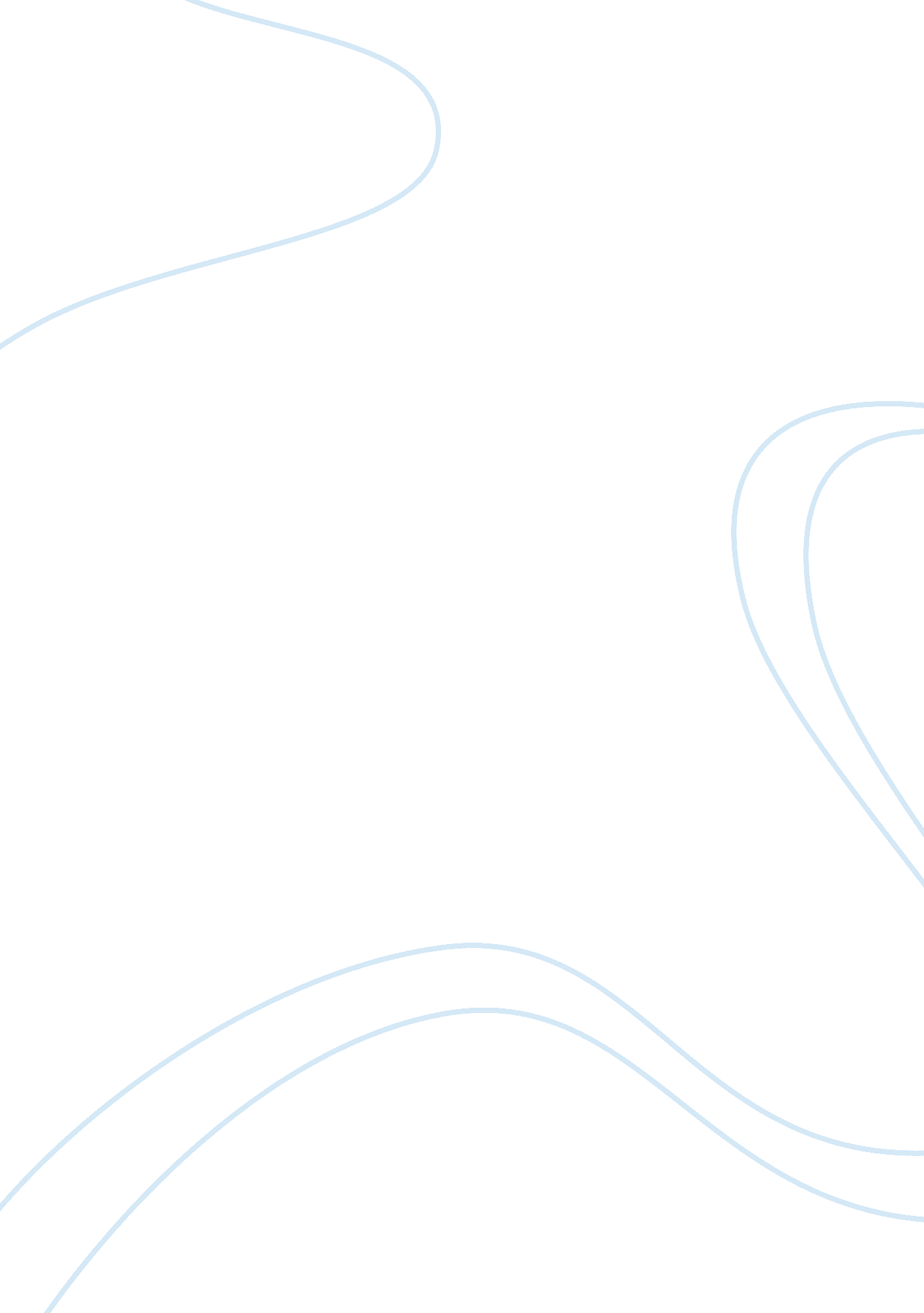 Evaluation of the website: outrigger canoe clubTechnology, Information Technology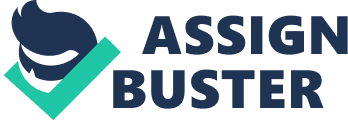 Quite convincing and well-illustrated list of the club's advantages like its location in a beautiful part of the Pacific Ocean; 
Scalable interactive map of the Oahu district makes it easy to find the club; 
Very detailed information on general services and catering, club's hours of operation are provided. Besides, the policies, for instance, dress code and no smoking and cell phones permitted areas, are outlined; 
Well, structured catering services section includes full information on facilities and prices for group meals and corporate events, including minimum requirement and contact information; 
Original old black and white photos as well as a description of Outrigger Duke Kahanamoku Foundation adds the flavor of historical tradition and creates a feeling of sports spirit. The club, as mentioned, had many celebrity members, including famous Duke Paoa Kahanamoku and other sportsmen. 
Nevertheless, certain aspects of the website can be improved, namely: 
The catering menu and prices would be easily understandable presented in the table format; 
The catering/buffet menu sub-pages have too much empty space at the top of the page which is confusing; 
The Contact information, Map and Directions and About Us sections could be merged into a single menu section for easier navigation; 
The Catering/Meeting Rooms subsection is empty. Either corresponding information should be added or the subsection should be eliminated; 
The Dining and Hours of Operation sections partially repeat each other. As an improvement, this information can be left in the Dining section only. In addition, the Dining section can be combined with Catering; 
Some pictures in the History section could be in higher resolution; 
More pictures of the food would be a plus; 
More information about Outrigger Canoe practices itself would be useful. 
To my mind, the " best thing" about the website is the nicely illustrated story of the Outrigger Canoe Club. It starts with club establishers and land lease from Estate of Quinn Emma. The story tells about the club's survival years between the fire in 1914 and reconstruction in 1941. Original old black and white pictures of the buildings and canoe oarsmen give the feeling of that time and resolve of the club members to support the outrigger canoe movement. 
The Outrigger Canoe Club's site provides detailed information about a part of the beautiful old Hawaii district and the club itself. It would fulfill the expectations of the person who is interested in visiting the club. Easy to navigate interactive map, very detailed catering information, useful service contacts, and weather forecast would make the best for comfortable and healthy rest in this beautiful place. In general, the site can be evaluated positively; however, certain details can be improved. 